Workington Town Council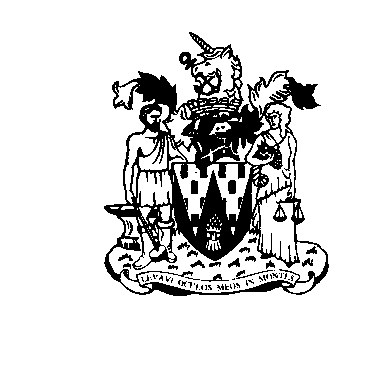 Town Hall, Oxford Street, Workington, Cumbria CA14 2RSTelephone: 01900 702986Email: office@workingtontowncouncil.gov.ukWebsite: www.workingtontowncouncil.gov.ukMinutes of the Culture Committee of Workington Town Council, 7pm Tuesday 9th November 2021 held at Workington Town Council Community Centre, Princess Street, Workington. In attendance: Town Clerk for Workington Town Council.  C21.29.	ApologiesApologies were received and accepted as being for approved reasons under th7e terms of the Local Government Act 1972, s85, from Cllrs Ryan Briggs and Cllr Janet King.Vote to accept apologies 	For: 5	Against: 0	Abstain: 0C21.30. 	Declarations of InterestCllr Armstrong declared an interest in item 9a.C21.31. 	Exclusion of Press and Public (Public Bodies Admission to Meetings Act 1960)No agenda items were identified as requiring the exclusion of press or public.C21.32.	Minutes of the Previous MeetingThe Committee received the minutes of the meeting on 7th September 2021.Resolved: To affirm the minutes of the 7th September 2021 as a true record.C21.33.	Proposed Event Calendar for 2022-2023The committee agreed to accept the amended proposed calendar (copy attached).Resolved: To accept the amended proposed Event Calendar for 2022-2023 C21.34. 	VE/VJ Day StatueThe committee were informed that the statue was now in place, that the fencing would be fitted on 10th November 2021 and an unveiling ceremony would be held on Thursday 11th November 2021 at 10am. Members of the armed forces have been invited to the unveiling as have the councillors, press and public. Resolved:  To accept the information received regarding the VE/VJ Day Statue.C21.35.	Firework Display 2021The committee received feedback from the recent WTC Firework display, councillors attending had all received positive verbal feedback and WTC had received numerous positive feedbacks via social media. One negative feedback was received regarding parking outside of the immediate area of the fireworks venue, this will be reviewed at the event debrief and any lesson to be learnt from this will be taken to next year’s event.Resolved: To accept the Firework Display 2021 feedback.Resolved: To commend the Events Team on their hard work and successful event. C21.36. 	Remembrance SundayThe committee reviewed the details for the Remembrance Sunday parade. The Mayor has offered to provide pie and pees lunch at the Town Council Princess Street Building.Resolved: To thank the Mayor for his contribution of lunch.C21.37		Grant ApplicationsThe Committee considered grant applications from…At this point Cllr Armstrong left the roomSalterbeck Residents Association – £250.00 for transport for a Christmas shopping trip to Newcastle. Grant to be paid directly to bus company.Vote	For 4	Against 0	Abstain 0Cllr Armstrong re-joined the meeting RBL – £300.00 Remembrance buffet. Vote	For 5	Against 0	Abstain 0Workington Rotary - £300.00 for a Santa’s Grotto in the town centre.Vote	For 5	Against 0	Abstain 0Christmas in Company – withdrawn.Resolved: To award the amount of £250.00 to the Salterbeck Residents AssociationResolved: To award the amount of £300.00 to RBL.Resolved: To award the amount of £300.00 to Workington Rotary.Meeting closed at 19.32Cllr C Armstrong (chair)PresentCllr R BriggsApologiesCllr H HarringtonPresentCllr G GlaisterAbsentCllr S Stoddart PresentCllr P ScottPresentCllr L WilliamsPresentCllr J King Apologies